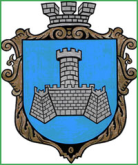 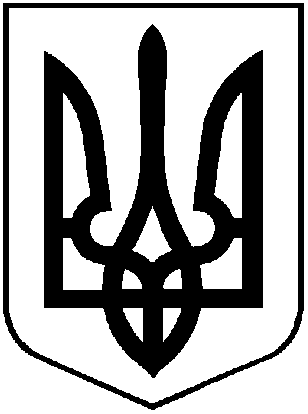 УКРАЇНАХМІЛЬНИЦЬКА МІСЬКА РАДАВІННИЦЬКОЇ ОБЛАСТІВиконавчий комітетР І Ш Е Н Н Явід  04 грудня 2019 року                                                        №463Про передачу комунального майназ балансу КП «Хмільниккомунсервіс»на баланс КП «Хмільникводоканал»Розглянувши лист КП «Хмільникводоканал» від 28.10.2019 року №01-14/360  щодо безоплатної передачі з балансу КП «Хмільниккомунсервіс» дров для опалення на станції водопідготовки та на очисних спорудах каналізації  КП «Хмільникводоканал», відповідно до Положення про порядок списання та передачі майна, що належить до комунальної власності Хмільницької міської об’єднаної територіальної громади, затвердженого рішенням 15 сесії міської ради 6 скликання від 27.10.2011 року №320 (зі змінами від 16.04.2019, рішення №2013), керуючись ст.29, 59 Закону України «Про місцеве самоврядування в Україні»,  виконком Хмільницької міської радиВ И Р І Ш И В :           1. Передати безоплатно з балансу комунального підприємства «Хмільниккомунсервіс» на баланс комунальному підприємству «Хмільникводоканал»  Хмільницької міської ради дрова з деревини різних порід в кількості 96,0 куб.м для опалення будівель та споруд.          2. Передачу вищезазначеного комунального майна здійснити за декілька разів згідно з видатковими накладними та за балансовою вартістю дров на час передачі.           3. КП «Хмільниккомунсервіс» (Полонський С.Б.) та КП «Хмільник- водоканал» (Бойко С.П.)  відобразити операції з приймання-передачі майна, зазначеного в п.1 цього рішення, у бухгалтерському обліку.4. Контроль за виконанням цього рішення покласти на заступника місь кого голови з питань діяльності виконавчих органів міської ради Загіку В.М.  Міський голова                                                       С.Б.Редчик